Elastische Manschette ELM 10 ExVerpackungseinheit: 1 StückSortiment: C
Artikelnummer: 0092.0261Hersteller: MAICO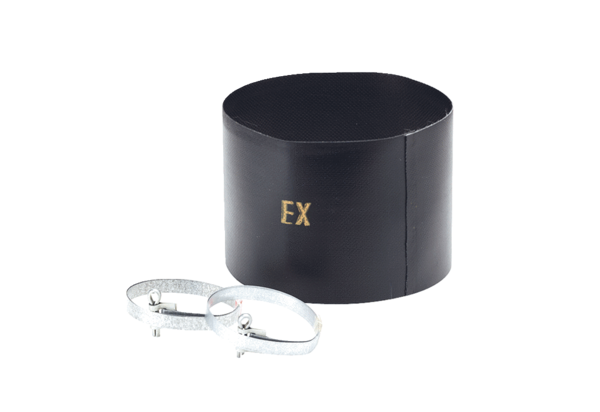 